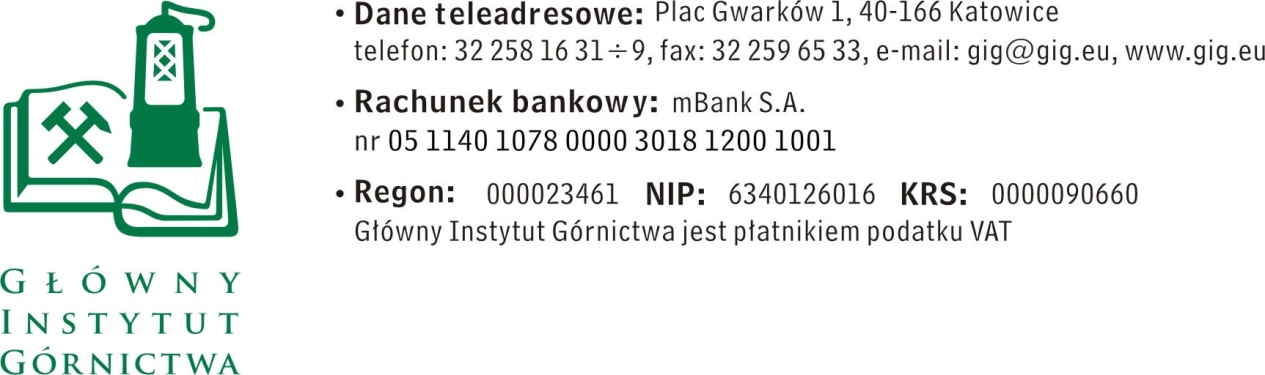 FZ-1/5036/KB/18					                           Katowice, dn. 02.08.2018 r.ZAPYTANIE OFERTOWE   - zmiana z 2.08.2018Dostawa  elementów i przyrządów laboratoryjnychInformacje ogólne1.	Zamawiający: 	Główny Instytut GórnictwaZapytanie ofertowe prowadzone jest zgodnie z zasadami konkurencyjności Do niniejszego zapytanie ofertowego nie stosuje się przepisów ustawy z dnia 29 stycznia 2004 roku – Prawo Zamówień Publicznych ( Dz. U. 2017r. poz. 1579).Opis przedmiotu zamówieniaPrzedmiotem zamówienia jest dostawa elementów i przyrządów  laboratoryjnych :Część I – Termometr elektroniczny  : 3 sztuki  WymaganiaTermometry elektroniczne  z sondą stalowa zintegrowana wodoszczelne min. IP 65Zakres -50 do 200 °C Rozdzielczość  min. 0,1 °C  dokładność min. 0,5 °C Część  II– materiały część  III - 1.Termoanemometr z termoelementem (bezwiatraczkowy)  -3 szt.2. Mikromanometr cyfrowy  1 szt.Mikromanometr - termometr - anemometr do współpracy z rurką PitotaZakres pomiarowy dla ciśnienia różnicowego:  ±20mbar,Dokładność:  ±0.4% zakresu,Zakres pomiarowy dla prędkości: 2...55m/s, 
UWAGA: prędkość wyświetlana jest z krokiem co 0.5m/sDokładność: ±(2% wartości pomiarowej + 0.1m/s)Zakres pomiarowy dla temperatury: 
- Termopara typ K -200...+1370oC , 
- Dokładność miernika: ±0.1oC, 
- Zakres pomiarowy temperatury dla sondy Pitota: -200...+600oC, 
- Automatyczna i manualna kompensacja wpływu temperatury: -200...+600oC,
- Maksymalne przeciążenie:  ±300mbarPirometr zakres -50 do 1000 °C   1 szt.Wymagany termin wykonania dostawy –  14 dni      od  daty złożenia zamówieniaWymagany termin gwarancji  na materiały eksploatacyjne 12 miesięcyProsimy o padanie w ofercie następujących danych:-  cenę netto w PLN / brutto w PLN, uwzględniające wszystkie koszty wraz z kosztami transportu-  termin płatnościIII. 	Kryteria oceny ofert oraz wybór najkorzystniejszej ofertyKryteriami oceny ofert będą:Cena brutto = 95 % Termin płatności = 5%- do 14 dni – 0 pkt. - do 30 dni – 5 pkt.  Zamawiający uzna za najkorzystniejszą i wybierze ofertę, która spełnia wszystkie wymagania określone w Opisie przedmiotu zamówienia.Cena podana przez Wykonawcę nie będzie podlegała zmianie w trakcie realizacji zamówienia.Informuję, że w przypadku zaakceptowania Państwa oferty zostaniecie o tym fakcie powiadomieni i zostanie wdrożone przygotowanie zamówienia. ZAMAWIAJĄCY zastrzega sobie prawo realizowania zamówień w ilościach uzależnionych  od rzeczywistych potrzeb oraz do ograniczenia zamówienia w zakresie ilościowym i rzeczowym,  co nie jest odstąpieniem  od umowy nawet w częściIV. Miejsce i termin składania ofertOfertę należy złożyć do dnia 9.08.2018 godz. 10.00. Ofertę można złożyć drogą elektroniczną lub w siedzibie Zamawiającego:Główny Instytut Górnictwa,Plac Gwarków 1, 40-166 Katowice,fax: 32 259 22 05; email: k.bula@gig.euKontakt handlowy:	       mgr Krystyna Bula	- tel. (32) 259 25 11         Kontakt techniczny:      mgr inż.  Grzegorz Ligocki  tel.  32 259 28 56Zamawiający informuje, iż ocenie podlegać będą tylko te pozycje, które wpłyną do Zamawiającego w okresie od dnia wszczęcia niniejszego rozeznania rynku do dnia, w którym upłynie termin składania ofert.Zamawiający zastrzega sobie prawo do unieważnienia zapytania ofertowego w każdej chwili, bez podania przyczyny.ZAPRASZAMY DO SKŁADANIA OFERT                                                                                                                                        Załącznik nr 1do zapytania ofertowego  Nazwa/Imię i Nazwisko Wykonawcy:.........................................................................Adres: ……………………………………….NIP: ………………………………………………Regon: ……………………………………………Nr tel.:	……………………………………………Nr faksu: ………………………………………..Adres e-mail:	…………………………………..Nazwa banku: …………………………………Nr rachunku:	…………………………………Główny Instytut Górnictwa Plac Gwarków 1 40-166 Katowice FORMULARZ OFERTOWY nr ......................... z dnia ...................W odpowiedzi na zapytanie ofertowe z dnia ……………..  na dostawę dla części nr …… nazwa: ……………………………… oferujemy realizację przedmiotu zamówienia zgodnie 
z warunkami zawartymi  w/w zapytaniu ofertowym za cenę: netto: …………………………… / PLNsłownie:………………………………………………………………………………………wartość podatku VAT (przy stawce ……..%): …………… … / PLNsłownie: ………………………………………………………………………………………brutto: ………………………… /  PLNsłownie:………………………………………………………………………………………- upusty cenowe ( jeśli dotyczą ): 	...................................Termin płatności:  …………………………..*)( *) należy wpisać: 14  lub 30 dniOświadczenie Wykonawcy: Oświadczam, że cena brutto obejmuje wszystkie koszty realizacji przedmiotu zamówienia,Oświadczam, że spełniam wszystkie wymagania zawarte w Zapytaniu ofertowym,Oświadczam, że uzyskałem od Zamawiającego wszelkie informacje niezbędne do rzetelnego sporządzenie niniejszej oferty, Oświadczam, że uznaję się za związanego treścią złożonej oferty, przez okres 30 dni od daty złożenia oferty. Klauzula informacyjna z art. 13 RODO: Zgodnie z art. 13 ust. 1 i 2 rozporządzenia Parlamentu Europejskiego i Rady (UE) 2016/679 z dnia 27 kwietnia 2016 r. w sprawie ochrony osób fizycznych w związku z przetwarzaniem danych osobowych i w sprawie swobodnego przepływu takich danych oraz uchylenia dyrektywy 95/46/WE (ogólne rozporządzenie o ochronie danych) (Dz. Urz. UE L 119 z 04.05.2016, str. 1), dalej „RODO”, informuję, że: administratorem Pani/Pana danych osobowych jest: Główny Instytut GórnictwaPlac Gwarków 140 - 166 Katowiceinspektorem ochrony danych osobowych w Głównym Instytucie Górnictwa  jest Pan: 
mgr Wojciech Lenart, e-mail: wlenart@gig.eu, tel. (032) 259 22 61. Pani/Pana dane osobowe przetwarzane będą na podstawie art. 6 ust. 1 lit. c RODO w celu związanym niniejszym zapytaniem ofertowymodbiorcami Pani/Pana danych osobowych będą osoby lub podmioty, którym udostępniona zostanie dokumentacja dotycząca niniejszego zapytania prowadzona zgodnie z art.. 4.8 ustawy z dnia 29 stycznia 2004 r. – Prawo zamówień publicznych (Dz. U. z 2017 r. poz. 1579 i 2018)Pani/Pana dane osobowe będą przechowywane przez okres 4 lat od dnia zakończenia postępowania dotyczącego niniejszego zapytania, a jeżeli czas trwania umowy przekracza 4 lata, okres przechowywania obejmuje cały czas trwania umowy;w odniesieniu do Pani/Pana danych osobowych decyzje nie będą podejmowane w sposób zautomatyzowany, stosowanie do art. 22 RODO;posiada Pani/Pan:na podstawie art. 15 RODO prawo dostępu do danych osobowych Pani/Pana dotyczących;na podstawie art. 16 RODO prawo do sprostowania Pani/Pana danych osobowych 1;na podstawie art. 18 RODO prawo żądania od administratora ograniczenia przetwarzania danych osobowych z zastrzeżeniem przypadków, o których mowa w art. 18 ust. 2 RODO 2;  prawo do wniesienia skargi do Prezesa Urzędu Ochrony Danych Osobowych, gdy uzna Pani/Pan, że przetwarzanie danych osobowych Pani/Pana dotyczących narusza przepisy RODO;nie przysługuje Pani/Panu:w związku z art. 17 ust. 3 lit. b, d lub e RODO prawo do usunięcia danych osobowych;prawo do przenoszenia danych osobowych, o którym mowa w art. 20 RODO;na podstawie art. 21 RODO prawo sprzeciwu, wobec przetwarzania danych osobowych, gdyż podstawą prawną przetwarzania Pani/Pana danych osobowych jest art. 6 ust. 1 
lit. c RODO. Oświadczenie  wykonawcy w zakresie wypełnienia obowiązków informacyjnych przewidzianych w art. 13 lub art. 14 RODOOświadczam, że wypełniłem obowiązki informacyjne przewidziane w art. 13 lub art. 14 RODO3 wobec osób fizycznych, od których dane osobowe bezpośrednio lub pośrednio pozyskałem w celu ubiegania się o udzielenie zamówienia publicznego w niniejszym postępowaniu4.  .............................................................					.............................................................(miejscowość, data)						 (podpis osoby uprawnionej)1Wyjaśnienie: skorzystanie z prawa do sprostowania nie może skutkować zmianą wyniku postępowania
o udzielenie zamówienia publicznego ani zmianą postanowień umowy w zakresie niezgodnym z ustawą Pzp oraz nie może naruszać integralności protokołu oraz jego załączników.2Wyjaśnienie: prawo do ograniczenia przetwarzania nie ma zastosowania w odniesieniu do przechowywania, w celu zapewnienia korzystania ze środków ochrony prawnej lub w celu ochrony praw innej osoby fizycznej lub prawnej, lub 
z uwagi na ważne względy interesu publicznego Unii Europejskiej lub państwa członkowskiego.3rozporządzenie Parlamentu Europejskiego i Rady (UE) 2016/679 z dnia 27 kwietnia 2016 r. w sprawie ochrony osób fizycznych w związku z przetwarzaniem danych osobowych i w sprawie swobodnego przepływu takich danych oraz uchylenia dyrektywy 95/46/WE (ogólne rozporządzenie o ochronie danych) (Dz. Urz. UE L 119 z 04.05.2016, str. 1).4 W przypadku gdy wykonawca nie przekazuje danych osobowych innych niż bezpośrednio jego dotyczących lub zachodzi wyłączenie stosowania obowiązku informacyjnego, stosownie do art. 13 ust. 4 lub art. 14 ust. 5 RODO treści oświadczenia wykonawca nie składa (usunięcie treści oświadczenia np. przez jego wykreślenie).LpopisJednostkailość1wąż z gumy naturalnej, czerwonej, przeznaczony do pracy w próżni, średnica wew. 5 mm, średnica zew. 15 mm, grubość ścianki 5 mm,mb502 wąż z gumy naturalnej, czerwonej, przeznaczony do pracy w próżni, średnica wew. 8 mm, średnica zew. 18 mm, grubość ścianki 5 mm,mb503wąż silikonowy: średnica wew. 6 mm, średnica zew. 10 mm, grubość ścianki 2 mm,mb504 wąż silikonowy: średnica wew. 7 mm, średnica zew. 11 mm, grubość ścianki 2 mmmb505 wąż silikonowy: średnica wew. 8 mm, średnica zew. 12 mm, grubość ścianki 2 mmmb506 wąż silikonowy: średnica wew. 10 mm, średnica zew. 14 mm, grubość ścianki 2 mmmb507 wąż silikonowy: średnica wew. 10 mm, średnica zew. 14 mm, grubość ścianki 3 mmlub   wąż silikonowy : średnica wew. 10 mm, średnica zew. 16 mm, grubość ścianki 3 mmmb50  8 wąż silikonowy: średnica wew. 12 mm, średnica zew. 16 mm, grubość ścianki 2 mmmb509 wąż PVC: średnica wew. 6 mm, średnica zew. 10 mm, grubość ścianki 2 mm,mb5010 wąż PVC: średnica wew. 7 mm, średnica zew. 11 mm, grubość ścianki 2 mmmb5011 wąż PCV: średnica wew. 8 mm, średnica zew. 12 mm, grubość ścianki 2 mmmb5012 wąż PVC: średnica wew. 10 mm, średnica zew. 14 mm, grubość ścianki 2 mmmb5013 wąż PVC wzmocniony: średnica wew. 6 mm, średnica zew. 12 mm, grubość ścianki 3 mm,mb5014 wąż PCV wzmocniony: średnica wew. 8 mm, średnica zew. 14 mm, grubość ścianki 3 mmmb5015 wąż PVC: średnica wew. 10 mm, średnica zew. 16 mm, grubość ścianki 3 mmmb5016 wąż PVC: średnica wew. 15 mm, średnica zew. 21 mm, grubość ścianki 3 mm           lub wąż PCV średnicy 15/19 ścianka 2 mmmb5017 wąż PTFE: średnica wew. 6 mm, średnica zew. 8 mm, grubość ścianki 1 mmmb1018 wąż PTFE: średnica wew. 6 mm, średnica zew. 15 mm, grubość ścianki 1 mm                lub wąż PTEE średnica 12/14 ścianka 1 mm mb1019  łączniki do węży proste wykonane z PP, białe lub szare, zakończone stożkowo, do węży o średnicy  wew: 4 - 5 mm,szt2020 łączniki do węży proste wykonane z PP, białe lub szare, zakończone stożkowo, do węży o średnicy        wew: 5 - 7 mm,szt2021 łączniki do węży proste wykonane z PP, białe lub szare, zakończone stożkowo, do węży o średnicy        wew: 7 - 9 mm,szt2022 łączniki do węży proste wykonane z PP, białe lub szare, zakończone stożkowo, do węży o średnicy        wew: 9 - 11 mm,szt2023 łączniki do węży, w kształcie T, wykonane z PP, do węży o średnicy wew: 4 - 5 mm,szt2024 łączniki do węży, w kształcie T, wykonane z PP, do węży o średnicy  wew: 6 - 7 mm,szt2025 łączniki do węży, w kształcie T, wykonane z PP, do węży o średnicy  wew: 8 - 9 mm,szt2026 łączniki do węży, w kształcie T, wykonane z PP, do węży o średnicy   wew: 10 - 11 mm,szt2027 łączniki do węży, w kształcie Y, wykonane z PP, do węży o średnicy  wew: 4 - 5 mm,szt2028 łączniki do węży, w kształcie Y, wykonane z PP, do węży o średnicy wew: 6 - 7 mm,szt2029 łączniki do węży, w kształcie Y, wykonane z PP, do węży o średnicy  wew: 8 - 9 mm,szt2030 łączniki do węży, w kształcie Y, wykonane z PP, do węży o średnicy   wew: 10 - 11 mm,szt2031 łączniki do węży, w kształcie L, wykonane z PP, do węży o średnicy  wew: 4 - 5 mm,szt2032 łączniki do węży, w kształcie L, wykonane z PP, do węży o średnicy  wew: 6 - 7 mm,szt2033 łączniki do węży, w kształcie L, wykonane z PP, do węży o średnicy   wew: 8 - 9 mm,szt2034 łączniki do węży, w kształcie L, wykonane z PP, do węży o średnicy   wew: 10 - 11 mm,szt2035 łączniki do węży, w kształcie X, wykonane z PP, do węży o średnicy  wew: 4 - 5 mm,szt2036 łączniki do węży, w kształcie X, wykonane z PP, do węży o średnicy  wew: 6 - 7 mm,szt2037 łączniki do węży, w kształcie X, wykonane z PP, do węży o średnicy   wew: 8 - 9 mm,szt2038 łączniki do węży, w kształcie X, wykonane z PP, do węży o średnicy   wew: 10 - 11 mm,szt2039 łącznik z PP do węży redukcyjny 4- 6 / na10-12  lub łącznik z PP do węży redukcyjny 4 - 7/7 - 12 mm lub 4 - 7/10 - 15 mm?szt1040 łącznik z PP do węży redukcyjny 4- 8 / na 8-12szt1041 łącznik z PP do węży, z zaworem zwrotnym, średnica wew węża: 6-8 mmszt143 łącznik z PP do węży, z zaworem zwrotnym, średnica wew węża: 8-10 mmszt145 zawory przelotowe z PP lub PE do węży o średnicy wew: 5-7 mmszt147 zawory przelotowe z PP lub PE do węży o średnicy wew: 7-9 mmszt149 zawory przelotowe z PP lub PE do węży o średnicy wew: 9-11 mmszt1Zakres pomiarowyprędkość: 0.1~25m/s,  
temperatura: 0...50°CDokładność: prędkość ±5% zakresu
temperatura ±1°CPrzekrój0...9999m² (programowalny)Próbkowanie~0.8sRozdzielczość 0,1°C; 0,01m/sJednostki: m/s, km/h, ft/min, mph, węzły, m³/min, ft³/min, °C, °F,Temperatura użytkowania:0...50°CParametry mierzone:temperatura (°C; °F)temperatura (°C; °F)Zakres pomiarowy detektora podczerwieni:-30 ... +1000°C-30 ... +1000°CZakres pomiarowy sondy:-50 ... +1000°CRozdzielczość:0,10,1Dokładność pirometru:±1,5°C lub 5% w.m. (0,1 do 400°C)±2°C lub 2% w.m. w pozostałym zakresie±1,5°C lub 5% w.m. (0,1 do 400°C)±2°C lub 2% w.m. w pozostałym zakresieDokładność sondy:-±0,5°C +0,5% w.m.Rozdzielczość optyczna:10:1 lub 12:1Emisyjność:regulowana, od 0,2 do 1domyślnie 0,95regulowana, od 0,2 do 1domyślnie 0,95Wskaźnik laserowy: Wymagany  dwupunktowyWyświetlacz:podświetlany wyświetlacz LCDpodświetlany wyświetlacz LCDLp.Nazwa przedmiotu zamówienia*   JednostkamiaryIlość Cena jedn.     (netto)      
w PLNRabat ……..% w PLN Wartość ogółem (netto) po rabacie
 w PLNKwota podatku VAT          
 w PLNWartość  ogółem (brutto) 
w PLN123456789RAZEM : RAZEM : RAZEM : RAZEM : RAZEM : 